Мужской комплекс на массу «пять в одном»    http://www.tvoytrener.com/metodiki_obhcie/kompleks_5v1.php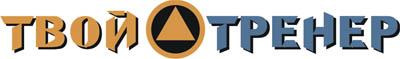 ИНДИВИДУАЛЬНЫЙ КОМПЛЕКС УПРАЖНЕНИЙЗаказать индивидуальный комплекс упражнений от Тимко Ильи (автора этого тенировочного плана и всех планов на сайте) вы можете здесь:http://www.tvoytrener.com/sotrydnichestvo/kompleks_upragnenii.phpЭтот план есть в нашем приложении «ТВОЙ ТРЕНЕР»НАШИ  БЕСПЛАТНЫЕ  КНИГИОБРАЩЕНИЕ  СОЗДАТЕЛЯ САЙТАЕсли вам понравился план тренировок - поддержите проект.
Команда нашего сайта делает всё возможное, чтобы вся информация на нём была абсолютно бесплатной для вас. И я надеюсь, что так будет и дальше. Но денег, что приносит проект, недостаточно для  его полноценного развития.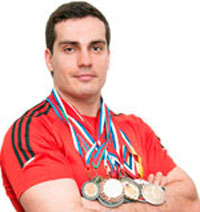 Реквизиты для перевода денег вы можете посмотреть здесь: http://www.tvoytrener.com/sotrydnichestvo/poblagodarit.php (С уважением, создатель и автор сайта Илья Тимко.)ТРЕНИРОВКА  1Раздельно (ноги)1 НЕДЕЛЯ2 НЕДЕЛЯ3 НЕДЕЛЯ4 НЕДЕЛЯ5 НЕДЕЛЯ6 НЕДЕЛЯ7 НЕДЕЛЯРазминка 5–10 минутПриседания со штангой на плечах 3-5х5-10Становая тяга со штангой3-4х4-8Выпады со штангой3х6-10Гиперэкстензия3х8-10Сгибание ног в тренажёре 3х10-15Запрыгивание на козла3х6-10Заминка 2-5 минутТРЕНИРОВКА  2Комбиниров. (пресс и плечи)Разминка 5–10 минутКардиотренажёр 5 минутЖим штанги стоя с груди3х6-10Махи гантелями в стороны 3х10-15Кардиотренажёр 5 минутЖим гантелей сидя3х8-10Протяжка со штангой3х10-15Кардиотренажёр 5 минутСкручивания на наклонной скамье 3х12-18Подъём ног в упоре3х12-18Кардиотренажёр 5 минутЗаминка 2-5 минутТРЕНИРОВКА  3Чередующиеся суперсетыРазминка 5–10 минутПодтягивания широким хватом к груди  8-10Тяга штанги в наклоне8-10Тяга горизонтального блока8-10Жим штанги лёжа6-10Жим гантелями под углом 40 гр. 8-10Сведение рук в тренажёре10-15Шраги со штангой стоя10-15Махи гантелями в наклоне10-15Пуловер лёжа с гантелей10-15Заминка 2-5 минутТРЕНИРОВКА  4По кругу (всё тело)Разминка 5–10 минутПодъём ног в висе10-15Выпады с ходьбой 10-15 шагов на каждую ногуПодтягивания в машине смита 12-15Отжимания от пола широким хватом 12-15Гиперэкстензия12-15Упражнения «планка»30-60 секундКардиотренажёр 5 минутЗаминка 2-5 минутТРЕНИРОВКА 5Суперсеты (руки)Разминка 5–10 минутПодтягивания обратным хватом 3х8-12Сгибание рук сидя под углом 60 гр. 3х8-12Отжимания от брусьев на трицепс 3х6-12Французский жим с гантелями лёжа 3х10-15Сгибание рук со штангой стоя 3х8-12Разгибание рук с верхнего блока 3х10-15Сгибание рук со штангой хватом сверху 3х10-15Сгибание запястий сидя со штангой 3х10-15Заминка 2-5 минут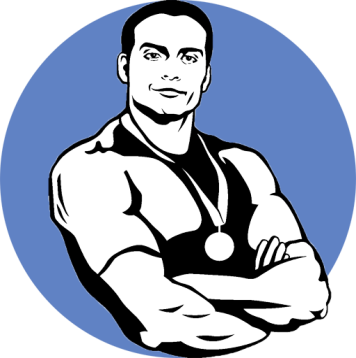 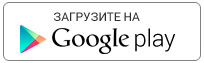 https://play.google.com/store/apps/details?id=com.tvoytrener.timkoilia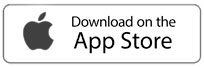 https://itunes.apple.com/ru/app/%D1%82%D0%B2%D0%BE%D0%B9-%D1%82%D1%80%D0%B5%D0%BD%D0%B5%D1%80/id1299904851?mt=8 Версия для компаhttps://yadi.sk/d/MEPa9xnB3R98By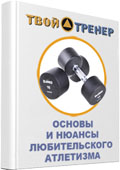 http://tvoytrener.com/kniga_tvoytrener.php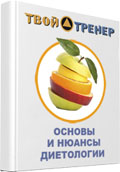 http://tvoytrener.com/kniga_tvoytrener2.phphttp://tvoytrener.com/kniga_tvoytrener3.php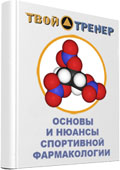 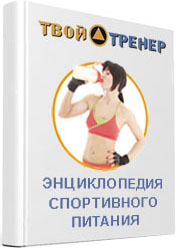 http://tvoytrener.com/kniga_tvoytrener5.php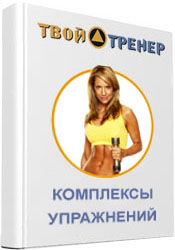 http://tvoytrener.com/kniga_tvoytrener6.phphttp://tvoytrener.com/kniga_tvoytrener4.php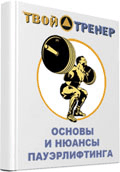 